Opiskelijapalautteet 2017Jyväskylän ammattiopisto, aloitusvaiheen palaute Kaikki koulutusalat, N=1195Ajankohta: 01.01.2017 - 31.12.2017Vertailuryhmä: Kaikki oppilaitokset, kaikki koulutusalatI Miksi valitsit nykyisen koulutusalasi?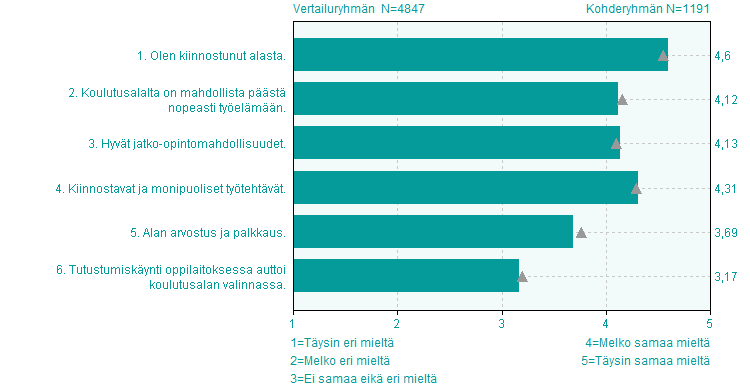 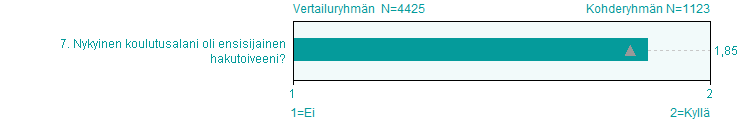 II Miksi valitsit nykyisen oppilaitoksesi?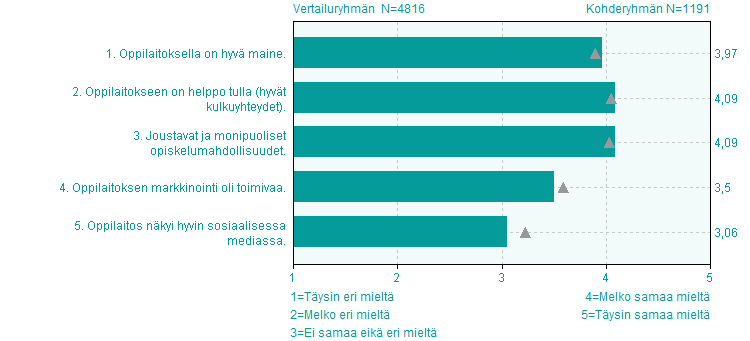 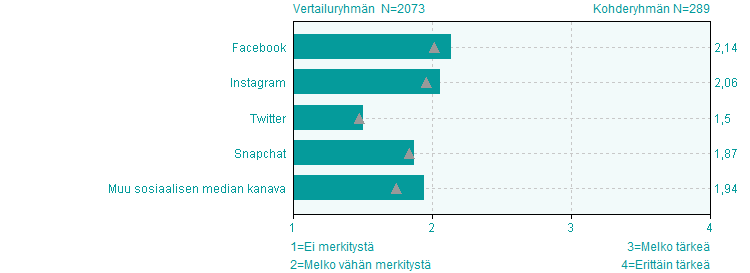 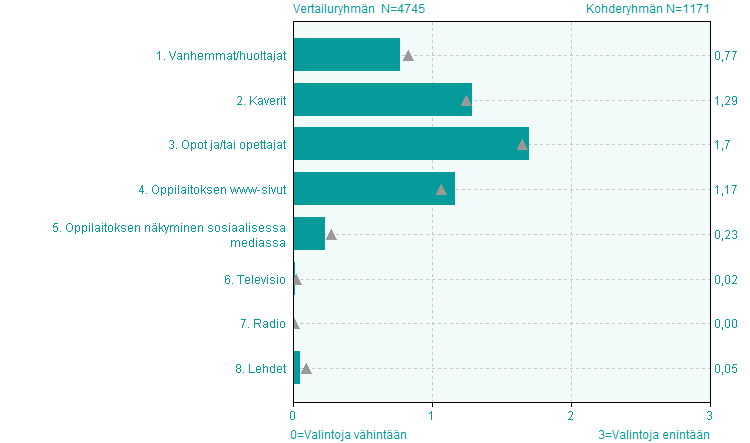 III Oppilaitos ja opiskelijahuolto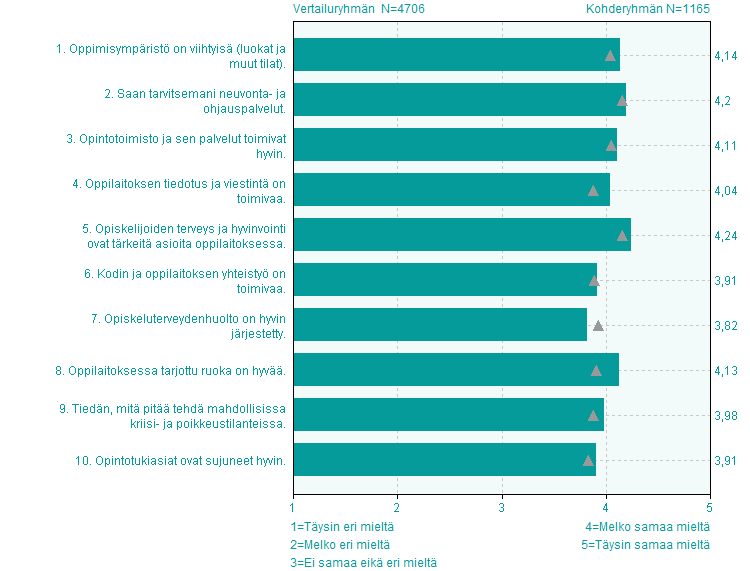 IV Opetus, ohjaus ja opiskelu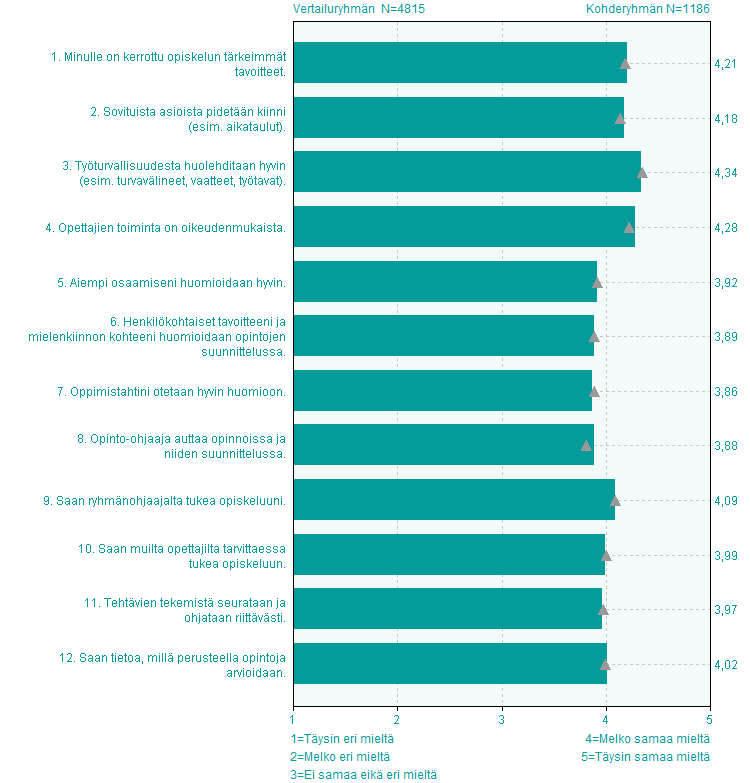 V Opiskeluilmapiiri, syrjintä, kiusaaminen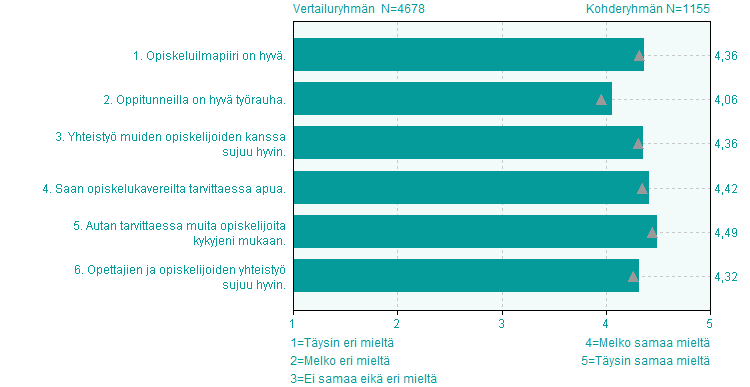 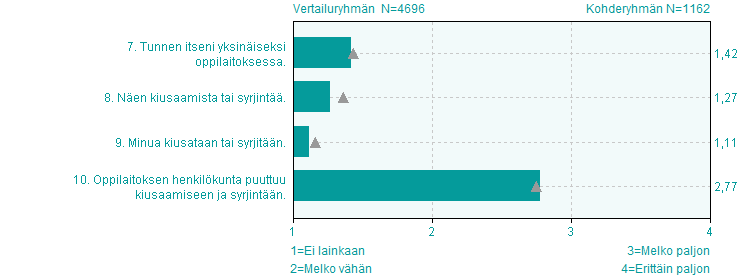 VI Kokonaisarvio opintojen aloituksesta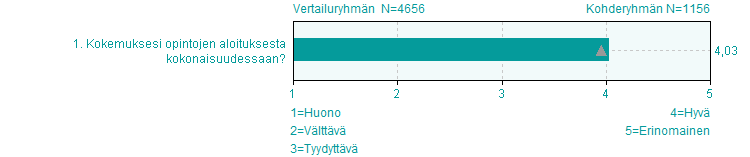 